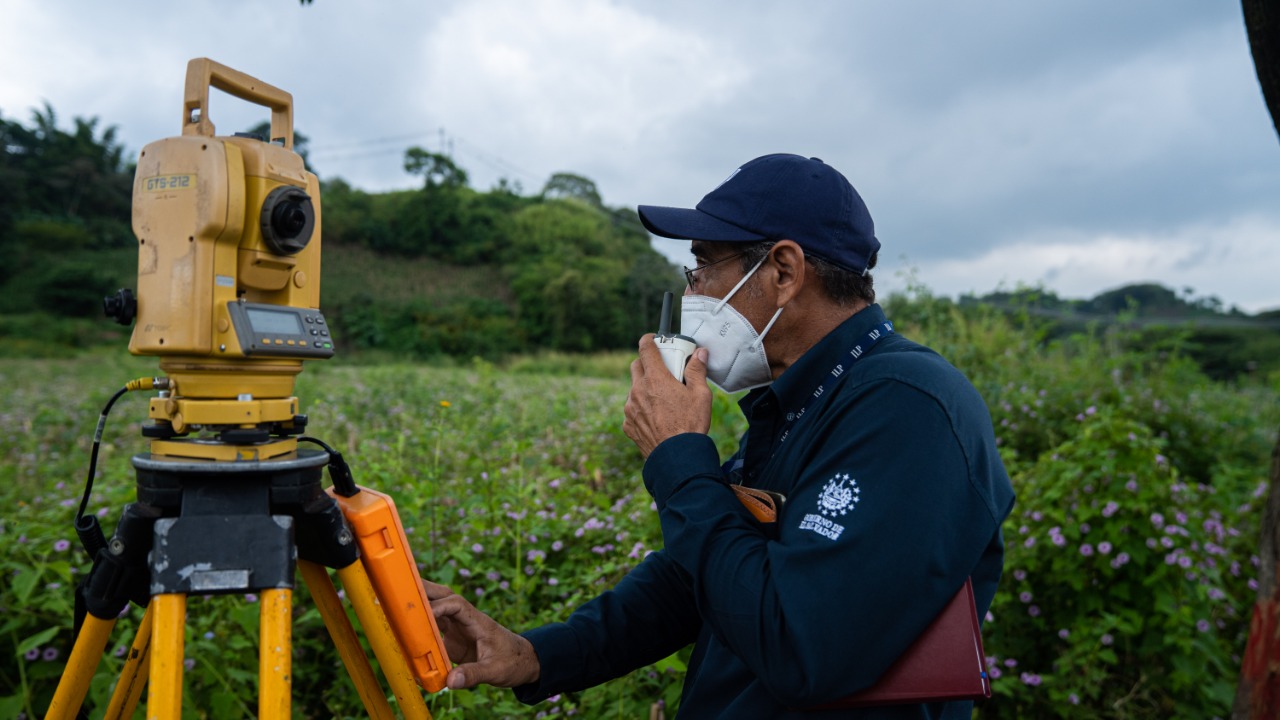 EstadísticasNoviembre- diciembre 2020Instituto de Legalización de la Propiedad 25/01/2021Estadísticasnoviembre-diciembre 2020En el periodo que comprende las estadísticas se brindaron 1,080 servicios en 72 proyectos ubicados en 47 municipios y 14 departamentos del país. Los servicios consistieron en diagnóstico de campo, aprobación técnica de planos e inscripción de documentos.Respecto a este último indicador, cabe mencionar que 275 familias recibieron sus escrituras de propiedad, de ellas el 69% fueron inscritas a favor de mujeres y  de hombres; mientras que el 31% de los inmuebles fueron inscritos a favor hombres; mientras que ocho lotes fueron inscritos a personas jurídicas.IndicadorIndicadorDiagnóstico de Campo / Ficha Jurídica578LotesAprobación Técnica de Planos219LotesEscrituras inscritas283LotesTotal general1,080LotesDEPARTAMENTOMUNICIPIOAHUACHAPANAPANECAAHUACHAPANTACUBACABAÑASSENSUNTEPEQUECHALATENANGOCHALATENANGOCHALATENANGOSAN MIGUEL DE MERCEDESCHALATENANGOTEJUTLACUSCATLAN SAN BARTOLOME PERULAPIACUSCATLANCOJUTEPEQUECUSCATLANORATORIO DE CONCEPCIONCUSCATLANSAN CRISTOBALCUSCATLANSAN JOSE GUAYABALCUSCATLANSAN PEDRO PERULAPANCUSCATLANSAN RAFAEL CEDROSCUSCATLANSANTA CRUZ MICHAPACUSCATLANSUCHITOTOCUSCATLANTENANCINGOLA LIBERTADCOLONLA LIBERTADNUEVO CUSCATLANLA LIBERTADSACACOYOLA PAZSAN JUAN TALPALA PAZSAN LUIS LA HERRADURALA PAZSAN PEDRO MASAHUATLA UNIONEL CARMENMORAZANARAMBALAMORAZANGUATAJIAGUAMORAZANJOCOAITIQUEMORAZANMEANGUERAMORAZANOSICALAMORAZANTOROLASAN MIGUELSAN MIGUELSAN SALVADORAPOPASAN SALVADOREL PAISNALSAN SALVADORNEJAPASAN SALVADORPANCHIMALCOSAN SALVADORSAN MARTINSAN SALVADORSAN SALVADORSAN SALVADORSANTO TOMASSAN VICENTESAN ILDEFONSOSAN VICENTESAN SEBASTIANSAN VICENTESAN VICENTESAN VICENTETECOLUCASANTA ANASANTA ANASONSONATESANTA CATARINA MASAHUATUSULUTANJIQUILISCOUSULUTANJUCUARANUSULUTANMERCEDES UMAÑAUSULUTANSAN FRANCISCO JAVIERINDICADORPROYECTOUMTOTALDIAGNÓSTICO DE CAMPO CENTRO ESCOLAR CANTON RODRIGUEZLotes1DIAGNÓSTICO DE CAMPO CENTRO ESCOLAR CANTON APOSENTOSLotes2DIAGNÓSTICO DE CAMPO CENTRO ESCOLAR CANTON CANDELARIA LEMPALotes1DIAGNÓSTICO DE CAMPO CENTRO ESCOLAR CANTON EL REBELDELotes1DIAGNÓSTICO DE CAMPO CENTRO ESCOLAR CANTON GUACHIPILINLotes1DIAGNÓSTICO DE CAMPO CENTRO ESCOLAR CANTÓN SAN AGUSTÍNLotes1DIAGNÓSTICO DE CAMPO CENTRO ESCOLAR CANTON SANTA ANITALotes1DIAGNÓSTICO DE CAMPO CENTRO ESCOLAR CANTON TECOLUCO ABAJOLotes4DIAGNÓSTICO DE CAMPO CENTRO ESCOLAR CANTON TECOMATEPEQUELotes2DIAGNÓSTICO DE CAMPO CENTRO ESCOLAR CARLOS ADOLFO RUIZ REQUENO CASERIO SANTA BARBARALotes1DIAGNÓSTICO DE CAMPO CENTRO ESCOLAR CASERIO EL QUEBRACHOLotes1DIAGNÓSTICO DE CAMPO CENTRO ESCOLAR CASERIO EL RINCON, CANTON LAS ROSASLotes1DIAGNÓSTICO DE CAMPO CENTRO ESCOLAR CASERIO ISLA MONTE CRISTO, CANTON LAS MESASLotes1DIAGNÓSTICO DE CAMPO CENTRO ESCOLAR CASERIO LA CEBADIALotes2DIAGNÓSTICO DE CAMPO CENTRO ESCOLAR CASERIO LA GUASITA, CANTON SAN FRANCISCOLotes1DIAGNÓSTICO DE CAMPO CENTRO ESCOLAR CASERIO LA SABANA CANTON SAN CARLOS LEMPALotes2DIAGNÓSTICO DE CAMPO CENTRO ESCOLAR CASERIO RANCHO GRANDE CANTON SANTA CRUZ PORRILLOLotes1DIAGNÓSTICO DE CAMPO CENTRO ESCOLAR CASERIO SAN BARTOLO CANTON SAN CARLOS LEMPALotes1DIAGNÓSTICO DE CAMPO CENTRO ESCOLAR CASERIO SANTA MARTA CANTON LAS MESASLotes1DIAGNÓSTICO DE CAMPO CENTRO ESCOLAR PROF. JUAN DE DIOS RIVERA BATRESLotes1DIAGNÓSTICO DE CAMPO CENTRO ESCOLAR SAN PEDRO PERULAPÁNLotes1DIAGNÓSTICO DE CAMPO CENTRO ESCOLAR SAN SEBASTIANLotes1DIAGNÓSTICO DE CAMPO COMPLEJO EDUCATIVO CANTON LA LABORLotes2DIAGNÓSTICO DE CAMPO COMPLEJO EDUCATIVO MARCELINO GARCIA FLAMENCOLotes1DIAGNÓSTICO DE CAMPO CUARTERIALotes27DIAGNÓSTICO DE CAMPO DOS PUENTESLotes17DIAGNÓSTICO DE CAMPO EL AMATELotes50DIAGNÓSTICO DE CAMPO EL MARTILLOLotes211DIAGNÓSTICO DE CAMPO INMUEBLE DEFENSA LA NAVALLotes1DIAGNÓSTICO DE CAMPO INMUEBLE EN CANTON PALACIOS, LOTIFICACION SAN JOSELotes1DIAGNÓSTICO DE CAMPO INMUEBLE NEJAPA ALFARO VILANOVALotes1DIAGNÓSTICO DE CAMPO INMUEBLE NEJAPA RAJACLotes1DIAGNÓSTICO DE CAMPO INMUEBLE UBICADO EN EL PLATANAR, SUCHITOTOLotes1DIAGNÓSTICO DE CAMPO Insitu: El MozoteLotes7DIAGNÓSTICO DE CAMPO Insitu: Legalización InstitucionalLotes6DIAGNÓSTICO DE CAMPO ISLA TASAJERALotes1DIAGNÓSTICO DE CAMPO LOS COCODRILOSLotes30DIAGNÓSTICO DE CAMPO LOTIFICACION BELLA VISTALotes108DIAGNÓSTICO DE CAMPO MONSEÑOR ROMEROLotes83DIAGNÓSTICO DE CAMPO REASENTAMIENTO NEJAPALotes1DIAGNÓSTICO DE CAMPO DIAGNÓSTICO DE CAMPO 578INDICADORPROYECTOUMTOTALAPROBACIÓN TÉCNICA DE PLANOS CENTRO ESCOLAR CASERIO HACIENDA NUEVA,  CANTON HUIZILTEPEQUELotes1APROBACIÓN TÉCNICA DE PLANOSCENTRO ESCOLAR  CANTON EL RODEOLotes1APROBACIÓN TÉCNICA DE PLANOSCENTRO ESCOLAR  CANTON RODRIGUEZLotes1APROBACIÓN TÉCNICA DE PLANOSCENTRO ESCOLAR  CASERÍO BETHEL, CANTÓN TACANAGUALotes1APROBACIÓN TÉCNICA DE PLANOSCENTRO ESCOLAR  COLONIA  MACARENALotes1APROBACIÓN TÉCNICA DE PLANOSCENTRO ESCOLAR  COMUNIDAD LOS PLANESLotes1APROBACIÓN TÉCNICA DE PLANOSCENTRO ESCOLAR "DR. ANDRES GONZALO FUNES"Lotes1APROBACIÓN TÉCNICA DE PLANOSCENTRO ESCOLAR "ESTEBAN TRINIDAD"Lotes1APROBACIÓN TÉCNICA DE PLANOSCENTRO ESCOLAR CANTON BUENAVISTALotes1APROBACIÓN TÉCNICA DE PLANOSCENTRO ESCOLAR CANTON COPALCHANLotes1APROBACIÓN TÉCNICA DE PLANOSCENTRO ESCOLAR CANTON EL LIMONLotes2APROBACIÓN TÉCNICA DE PLANOSCENTRO ESCOLAR CASERIO EL SITIOLotes1APROBACIÓN TÉCNICA DE PLANOSCENTRO ESCOLAR CASERIO LA GUASITA, CANTON SAN FRANCISCOLotes1APROBACIÓN TÉCNICA DE PLANOSCENTRO ESCOLAR SAN BARTOLOME PERULAPIALotes1APROBACIÓN TÉCNICA DE PLANOSCOMPLEJO EDUCATIVO CANTON LA LABORLotes1APROBACIÓN TÉCNICA DE PLANOSCOMPLEJO EDUCATIVO GENERAL FRANCISCO MENENDEZLotes1APROBACIÓN TÉCNICA DE PLANOSEL AMATELotes50APROBACIÓN TÉCNICA DE PLANOSEL TIGRE IVLotes141APROBACIÓN TÉCNICA DE PLANOSESCUELA DE EDUCACION PARVULARIA CANTON EL ESPINOLotes2APROBACIÓN TÉCNICA DE PLANOSESTADIO ALONSO ALEGRÍALotes1APROBACIÓN TÉCNICA DE PLANOSINMUEBLE DEFENSA LA NAVALLotes1APROBACIÓN TÉCNICA DE PLANOSINMUEBLE NEJAPA RAJACLotes1APROBACIÓN TÉCNICA DE PLANOSInsitu: Familias SosteniblesLotes4APROBACIÓN TÉCNICA DE PLANOSLOS COCODRILOSLotes1APROBACIÓN TÉCNICA DE PLANOSREASENTAMIENTO NEJAPALotes1APROBACIÓN TÉCNICA DE PLANOSAPROBACIÓN TÉCNICA DE PLANOSAPROBACIÓN TÉCNICA DE PLANOS219INDICADORPROYECTOUMTOTALEscrituración
 IndividualCENTRO ESCOLAR  CANTON EL CARMENLotes1Escrituración
 IndividualCENTRO ESCOLAR "CASERIO LOS LINDEROS, C/ AZACUALPA"Lotes1Escrituración
 IndividualCENTRO ESCOLAR "REPUBLICA FEDERAL DE ALEMANIA"Lotes1Escrituración
 IndividualCENTRO ESCOLAR CANTON EL MATAZANOLotes1Escrituración
 IndividualCENTRO ESCOLAR CANTON LAS DELICIASLotes1Escrituración
 IndividualCENTRO ESCOLAR CASERIO COMUNIDAD FE CANTON SAN DIEGOLotes1Escrituración
 IndividualCENTRO ESCOLAR CASERIO EL ESPINO, CANTON LOS CONEJOSLotes1Escrituración
 IndividualCENTRO ESCOLAR GERTRUDIS LOPEZ CRUZLotes1Escrituración
 IndividualCOLONIA LA PROVIDENCIALotes8Escrituración
 IndividualCOMUNIDAD EL ROBLELotes5Escrituración
 IndividualCOMUNIDAD POLIDEPORTIVOLotes49Escrituración
 IndividualInsituLotes2Escrituración
 IndividualInsitu: El MozoteLotes7Escrituración
 IndividualInsitu: Familias SosteniblesLotes33Escrituración
 IndividualInsitu: Legalización InstitucionalLotes12Escrituración
 IndividualLAS COCINAS ETAPA 2Lotes37Escrituración
 IndividualRUTILIO GRANDELotes89Escrituración
 IndividualTHOMAS RODRIGUEZLotes33Escrituración IndividualEscrituración IndividualEscrituración Individual283IndicadorumMHPersonas jurídicasTotal generalEscrituración individualInscripción186898283